             5  класс математика               с 18.05-25.05.2020год.1.https://yandex.ru/video/preview/?filmId=15992849450244006043&text=«Сокращение+дроби»+видео+урокъ(повторение)                  https://yandex.ru/video/preview/?filmId=16284442547949298083&reqid=1585298133026481-1170740143650722371000111-vla1-2392-V&suggest_reqid=422719845148172254281619086925824&text=повторение пройденного материала»+5+класс+видео2.выполнить тест на сайте ЯКласс18 мая  Пройти теорию  (Повторение главы 4 п.4.9-п.4.19.)Домашнее задание  №1094,109619 мая  Пройти теорию  (Повторение главы 4 п.4.9-п.4.19.)Домашнее задание  №11013Тест 20   мая  Пройти теорию  (Повторение главы 4 п.4.9-п.4.19.)Домашнее задание  №1107,1108,110921 мая  Пройти теорию  (Повторение главы 4 п.4.9-п.4.19.)Домашнее задание  №1112,114 3Итоговая контрольная работа №8( фото прилагается)22  мая  Пройти теорию  (Повторение главы 4 п.4.9-п.4.19.)Домашнее задание  №113625  мая  Пройти теорию  (Повторение главы 4 п.4.9-п.4.19.)Домашнее задание  №1199,1200,1185             6 класс     с 18-25 мая 2020 год.мая  Пройти теорию  (Повторение главы 4 п.4.9-п.5.10.)Домашнее задание  №101122,1137,114119  мая  Пройти теорию  (Повторение главы 4 п.4.9-п..5.10)Домашнее задание  №1240,123820  мая  Пройти теорию  (Повторение главы 4 п.4.9-п..5.10)Домашнее задание  №1236,11743Тест21   мая  Пройти теорию  (Повторение главы 4 п.4.9-п..5.10)Домашнее задание  №1172,1171.22   мая  Пройти теорию  (Повторение главы 4 п.4.9-п..5.10)Домашнее задание  №11423Административная контрольная работа..25   мая  Пройти теорию  (Повторение главы 4 п.4.9-п..5.10)Домашнее задание  №113912 мая  Пройти теорию  (Повторение главы 4 п.4.9-п.4.19.)Домашнее задание  №1013,1014,101513 мая  Пройти теорию  (Повторение главы 4 п.4.9-п.4.19.)Домашнее задание  №1027,102814 мая  Пройти теорию  (Повторение главы 4 п.4.9-п.4.19.)Домашнее задание  №1037,104015  мая  Пройти теорию  (Повторение главы 4 п.4.9-п.4.19.)Домашнее задание  №1053                            7 класс:                                              с 18.05-25.05.2020 год»1.Повторение(решение примеров и задач)2.АДМИНИСТРАТИВНАЯ ПРОВЕРОЧНАЯ РАБОТА.3.Системы линейных уравнений.(ПОВТОРЕНИЕ).4.Понятие площади и объема геометрических фигур.5. Тест.( выполнить тест на сайте ЯКласс)https://yandex.ru/video/preview/?filmId=2553861626001760659&text=видеоурок%207%20класс%20алгебра%20формулы%20сокращенного%20умножения&path=wizard&parent-reqid=1585307967790829-812013045505774910600145-man1-4555&redircnt=1585307978.1( ссылка на уроки) АДМИНИСТРАТИВНАЯ ПРОВЕРОЧНАЯ  РАБОТА  ПО  АЛГЕБРЕ   ЗА 7 КЛАСС: Вариант 1.Часть 1.Модуль «Алгебра»1. Найдите значение функции 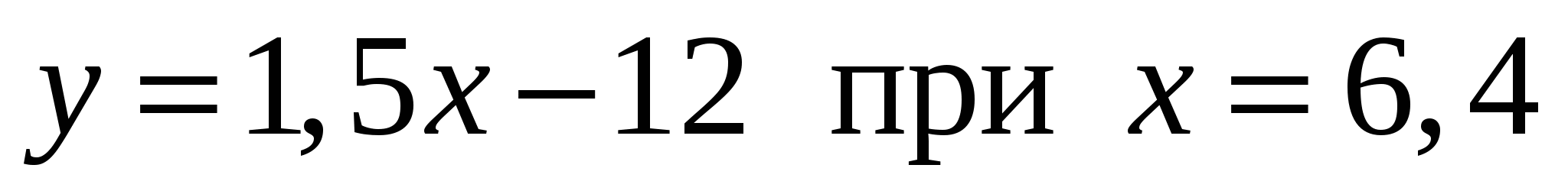 1) 2,4 2) 21,6 3) -2,4 4) -18,42. Функция задана формулой . Выберите значение аргумента, при котором .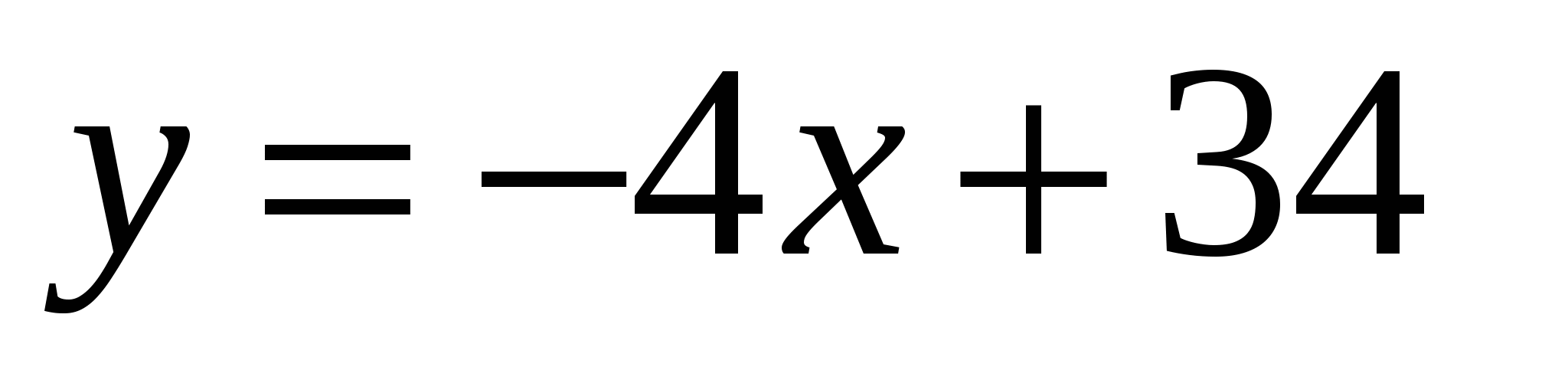 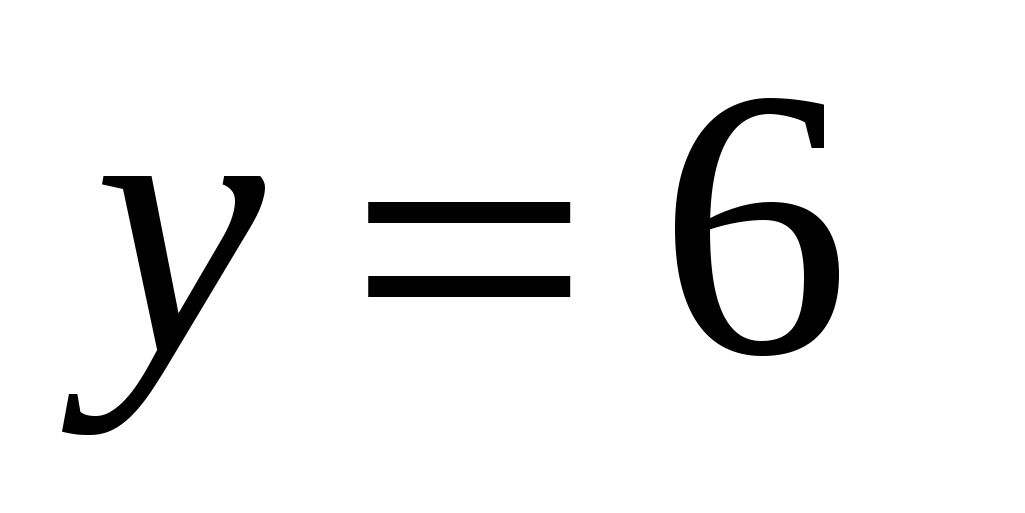 1) 7 2) 34 3) 4 4) 103. Какая из точек принадлежит графику функции 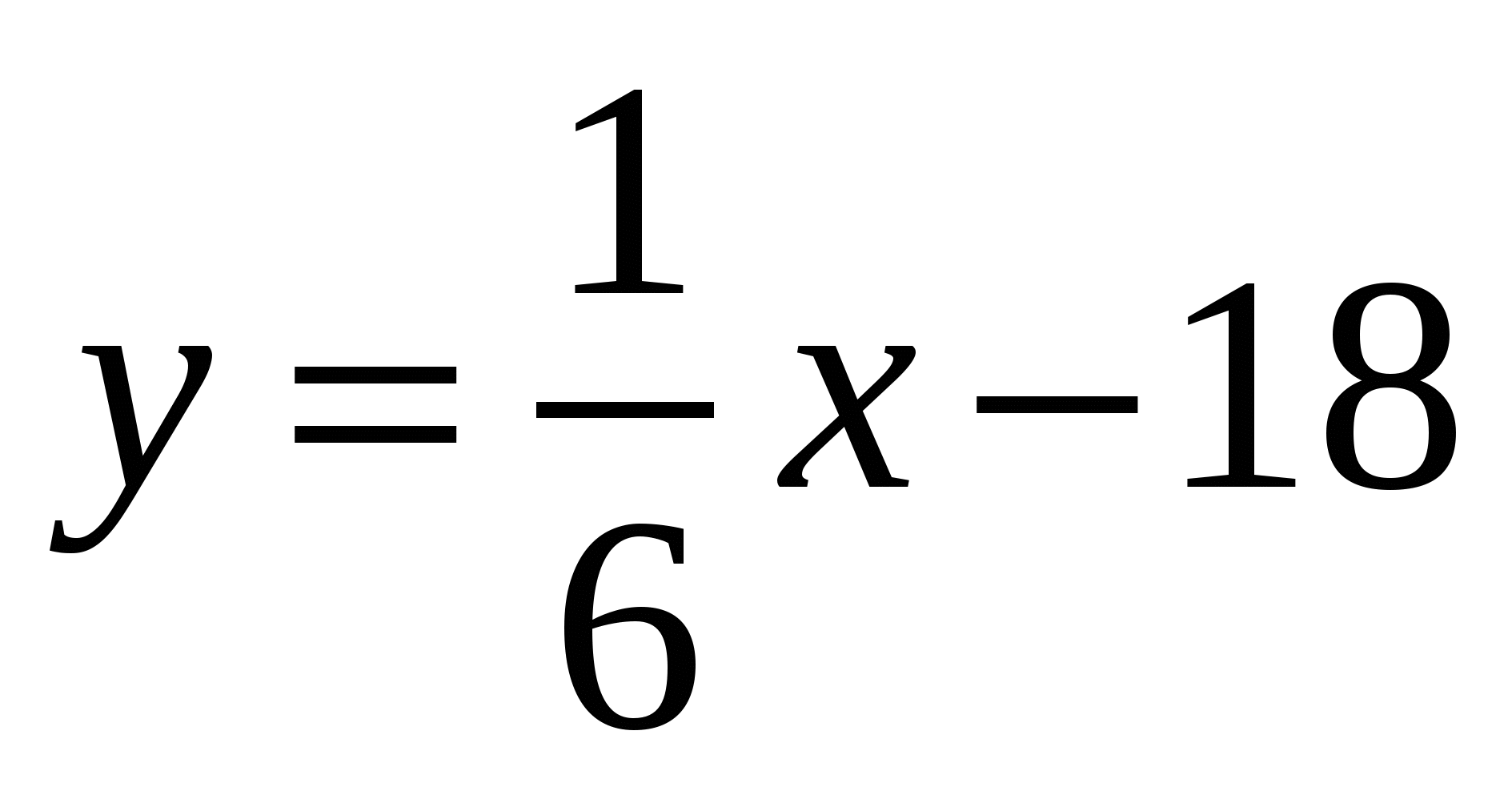 1)  2)  3)  4) 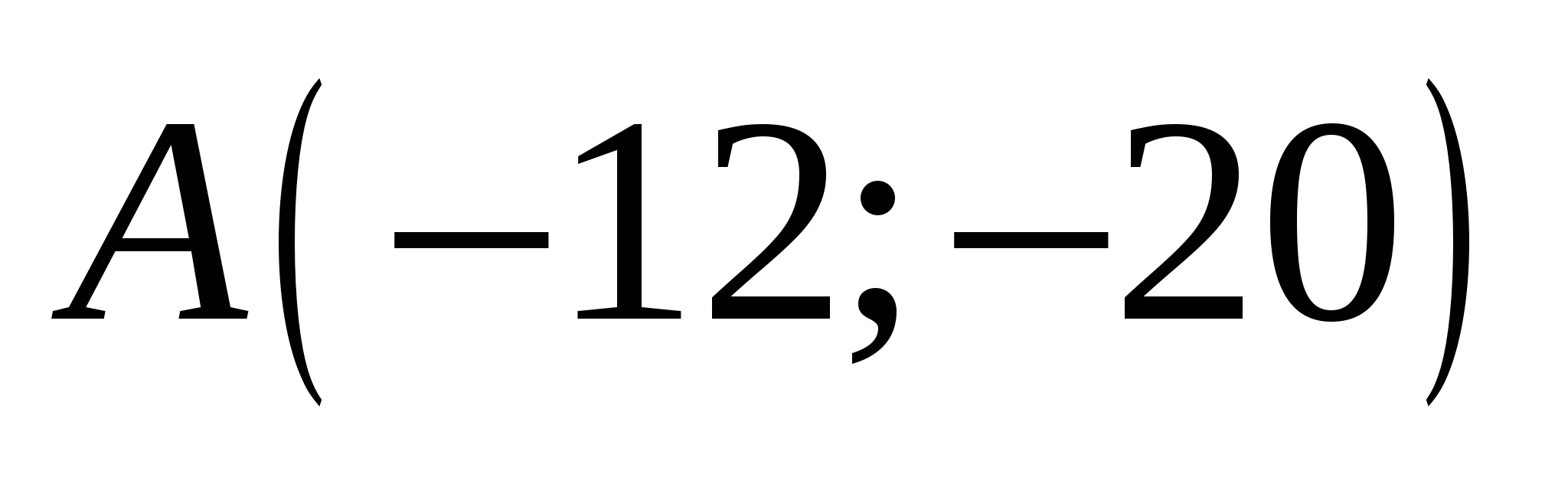 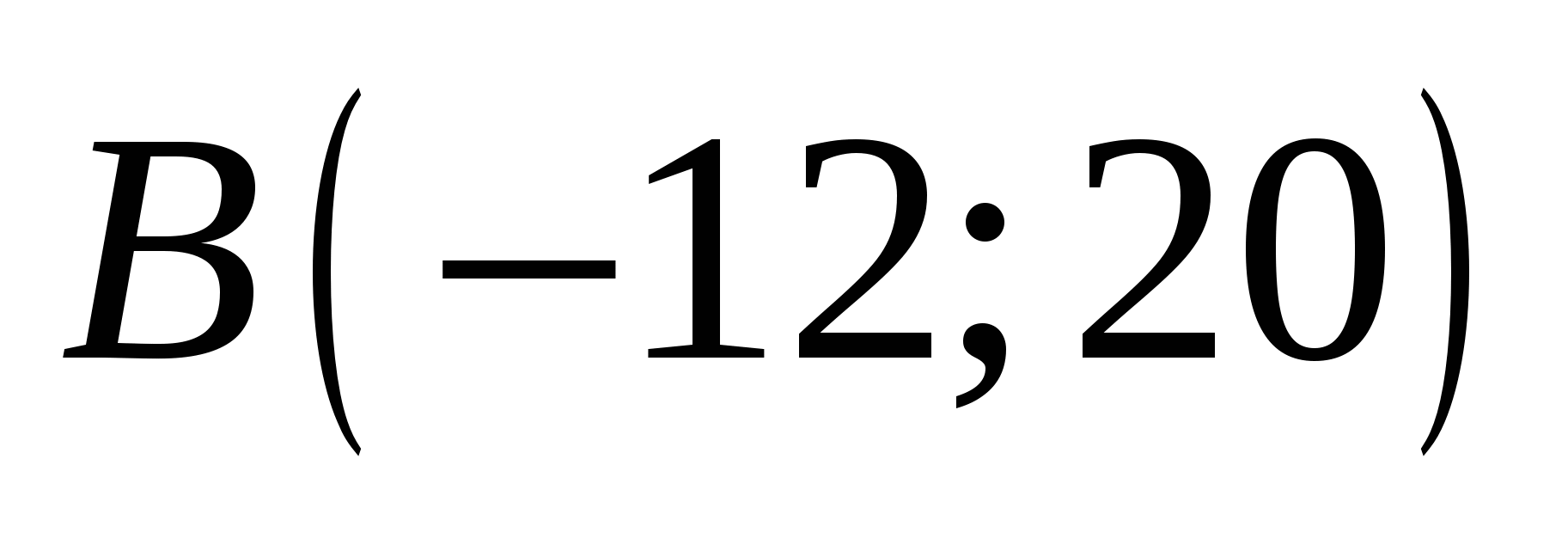 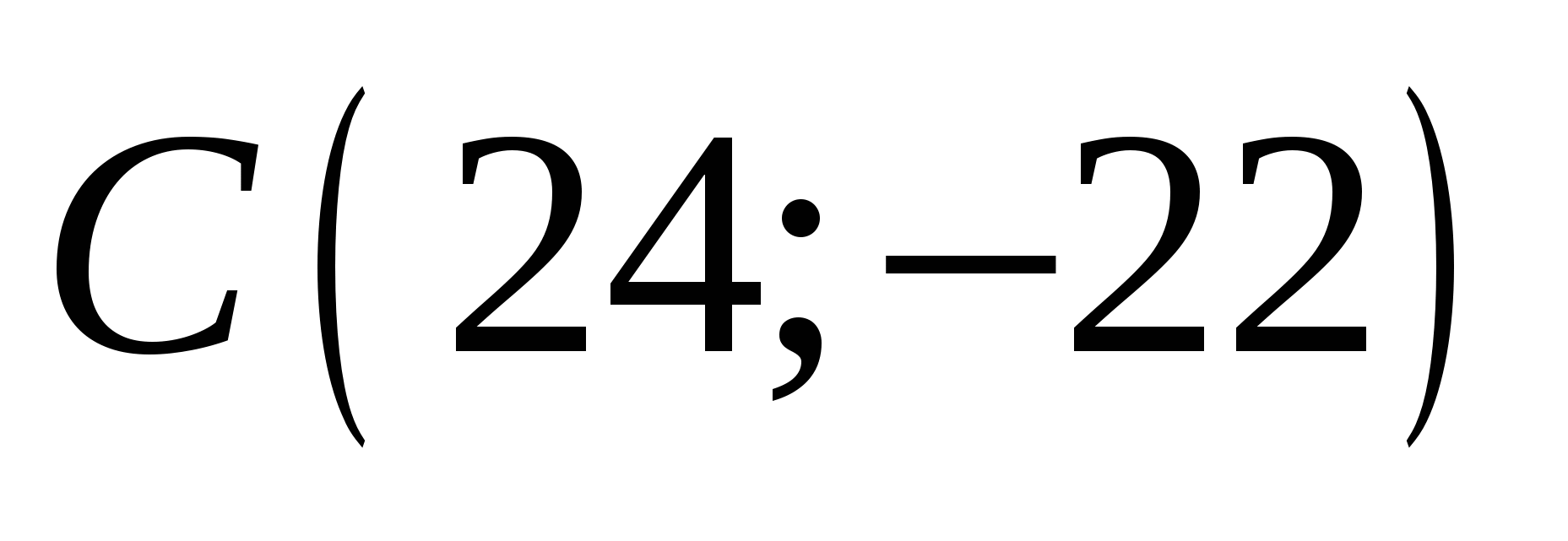 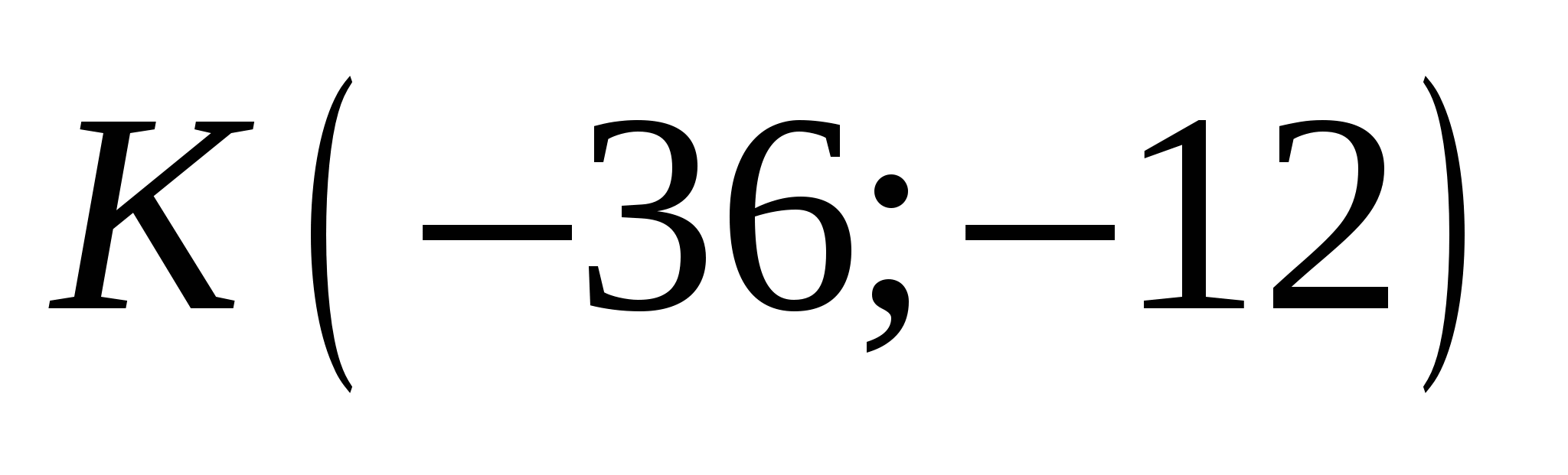 4. Найдите значение выражения: .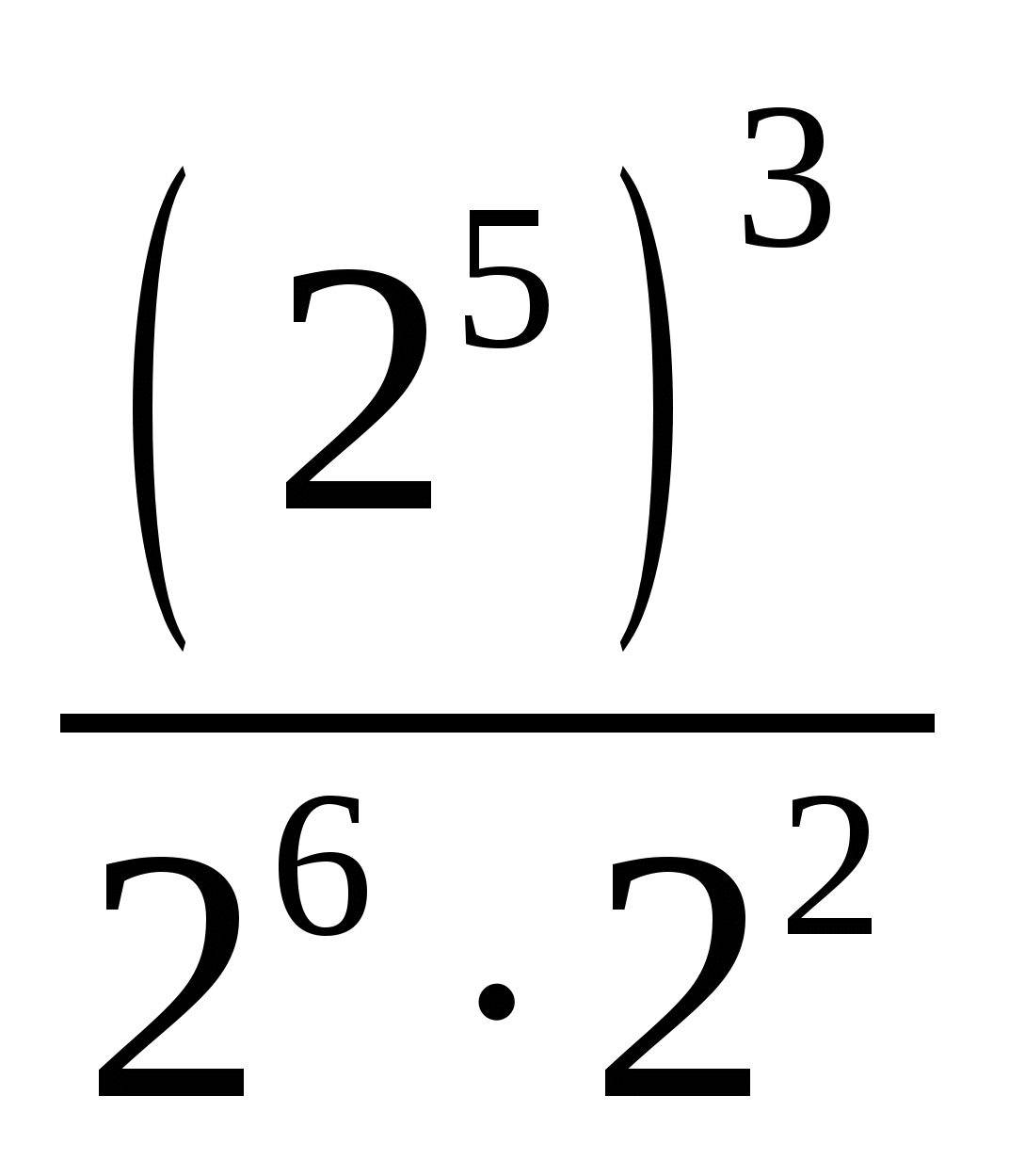 1) 32 2) 64 3) 128 4) 85. Упростите выражение: 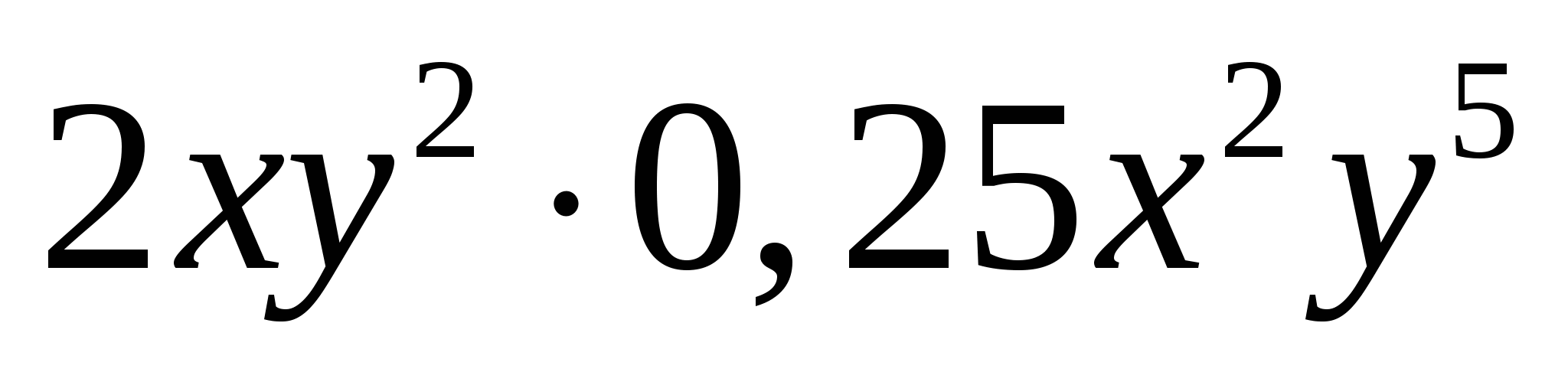 1)  2)  3)  4) 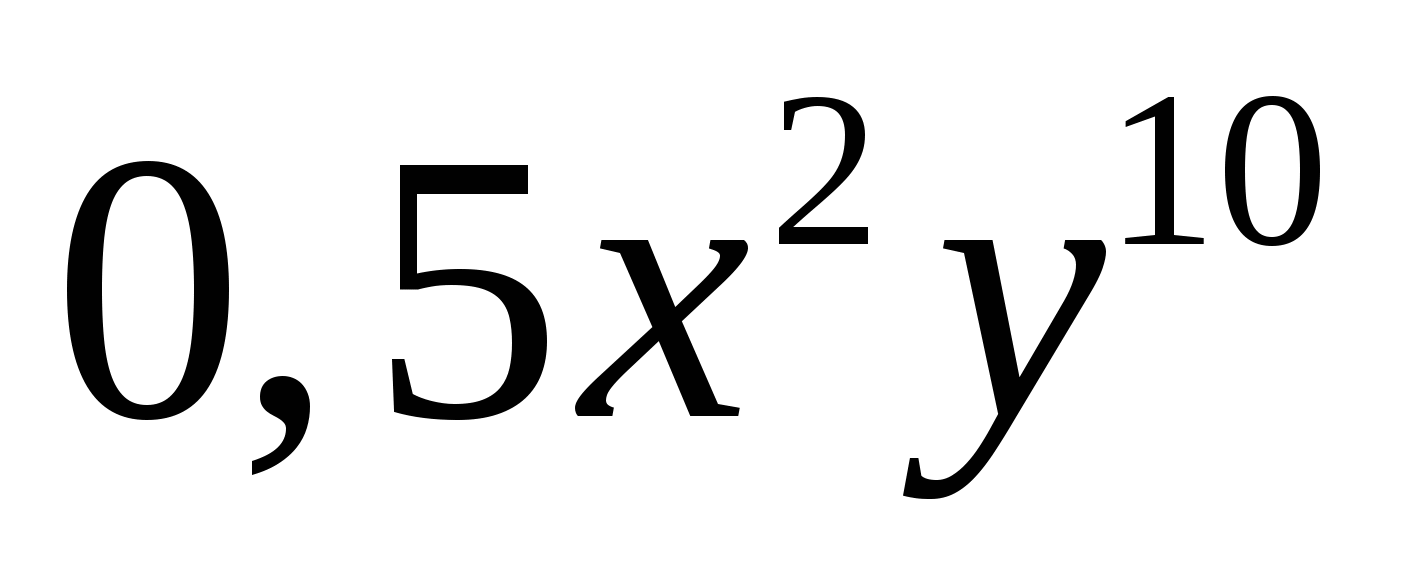 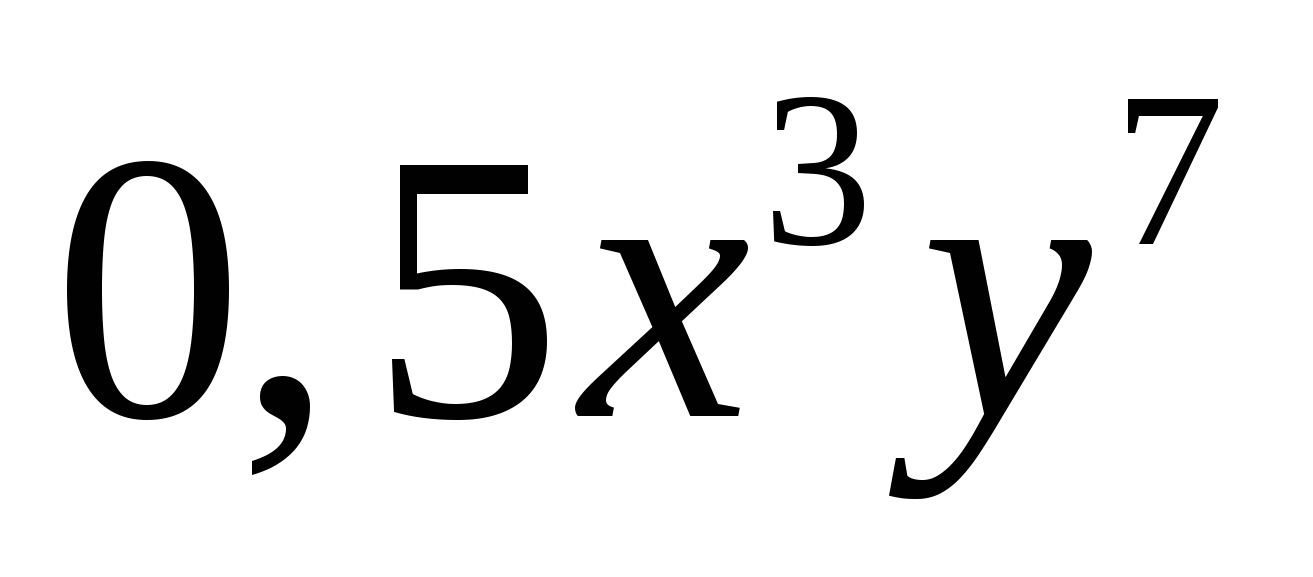 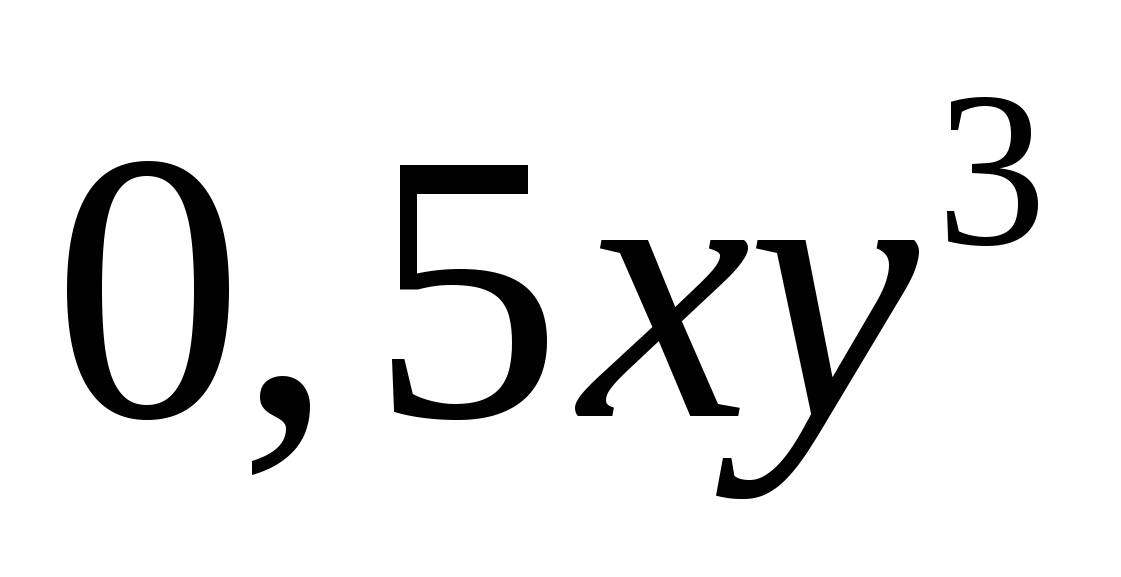 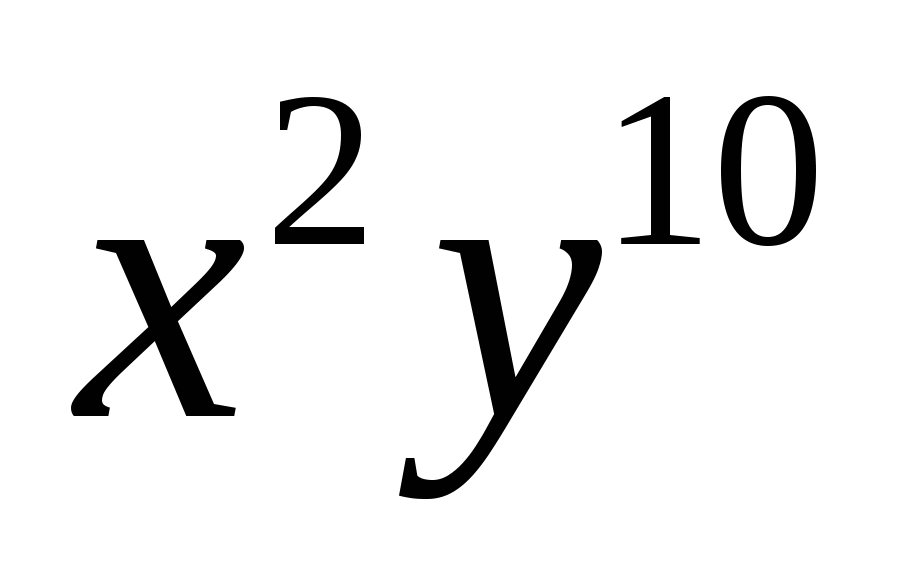 6. Представьте в виде одночлена стандартного вида: 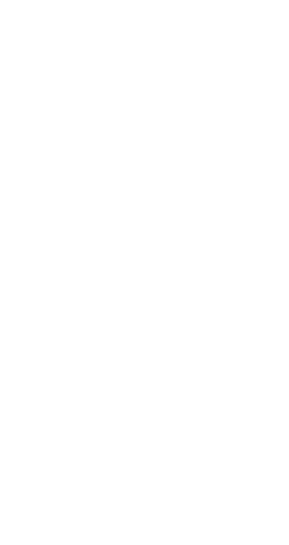 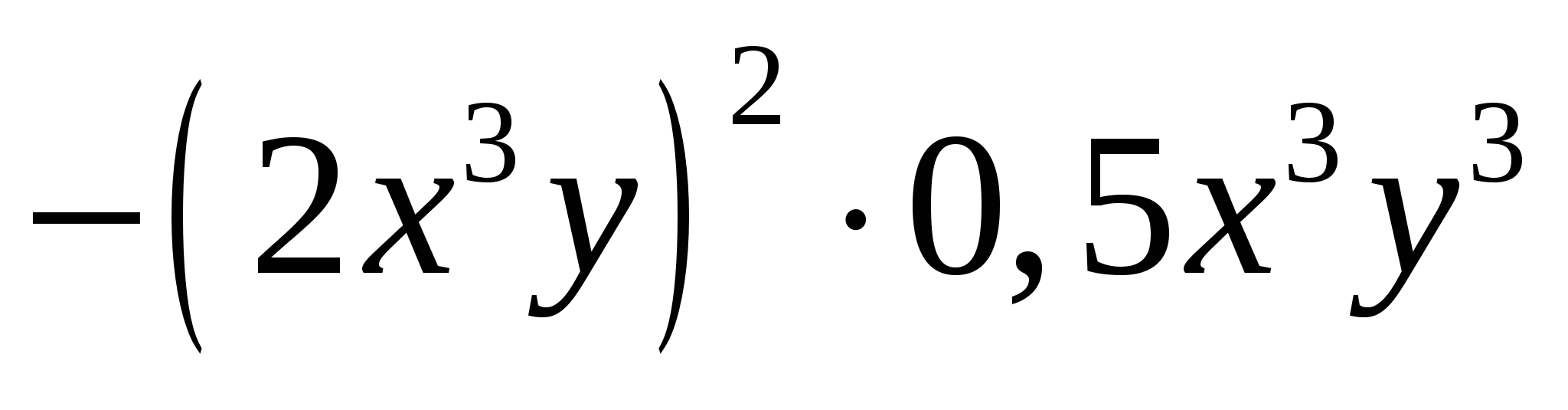 1)  2)  3)  4) 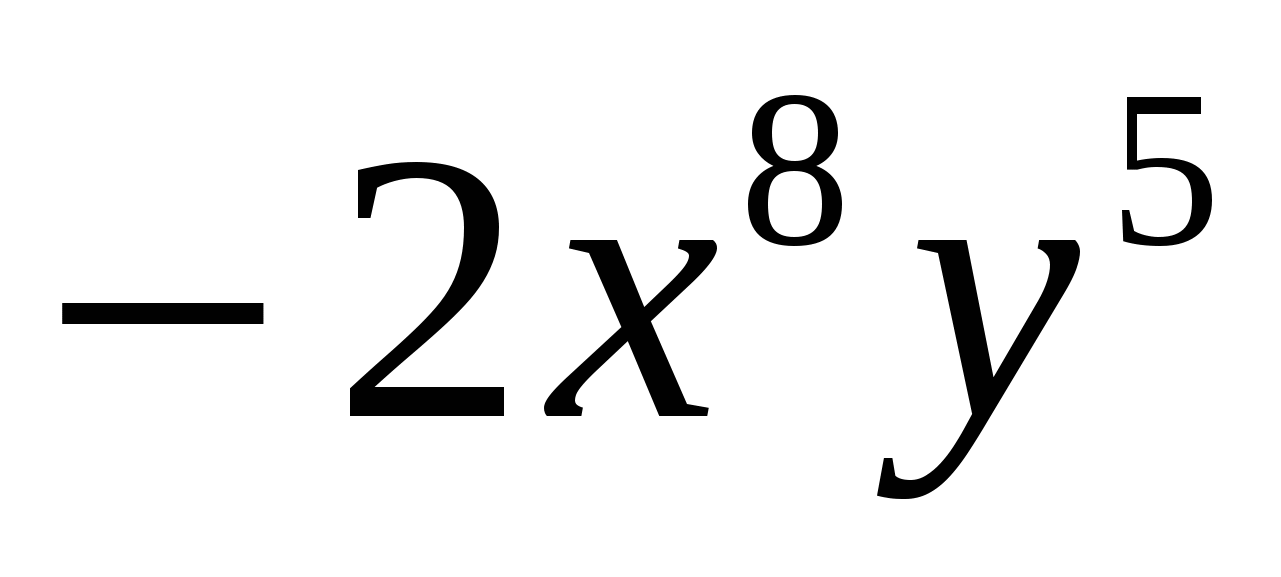 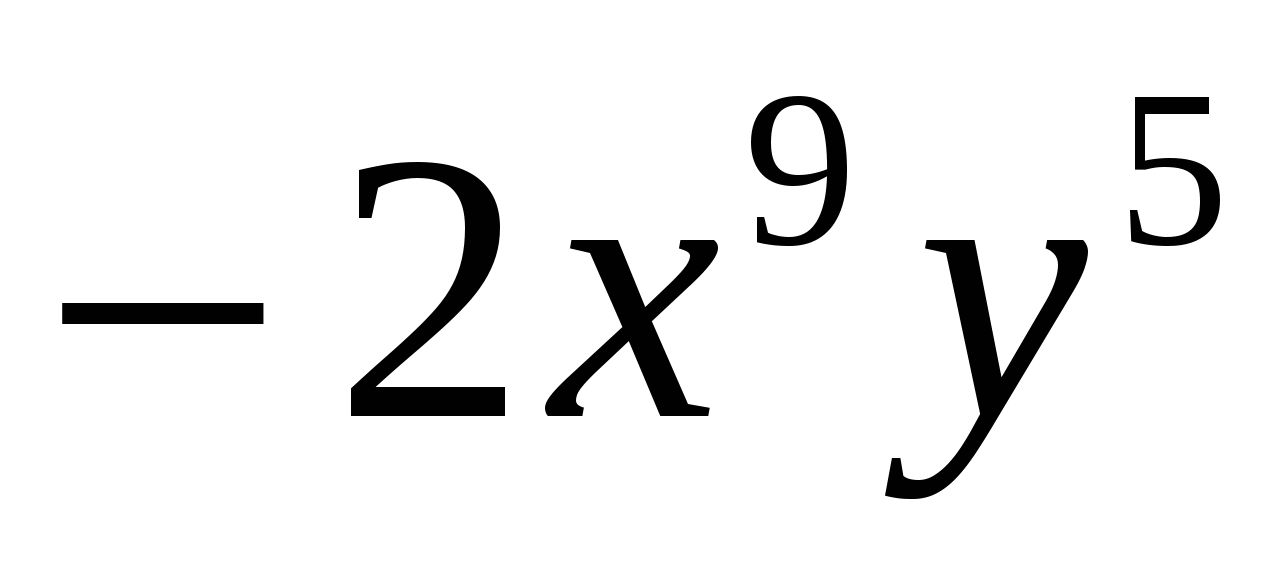 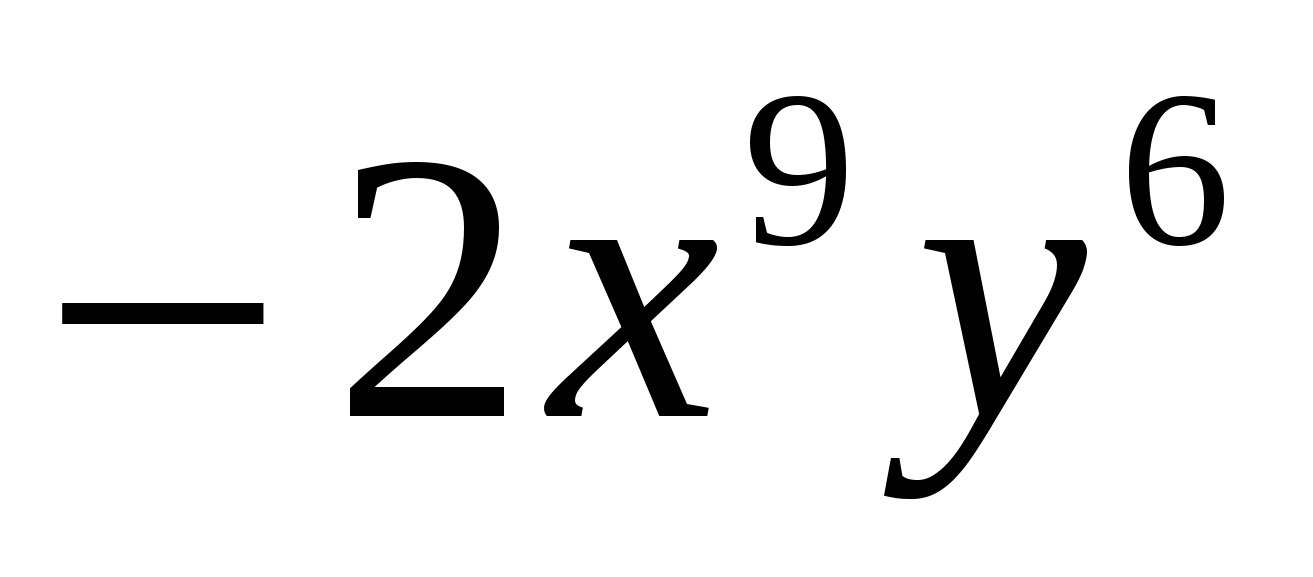 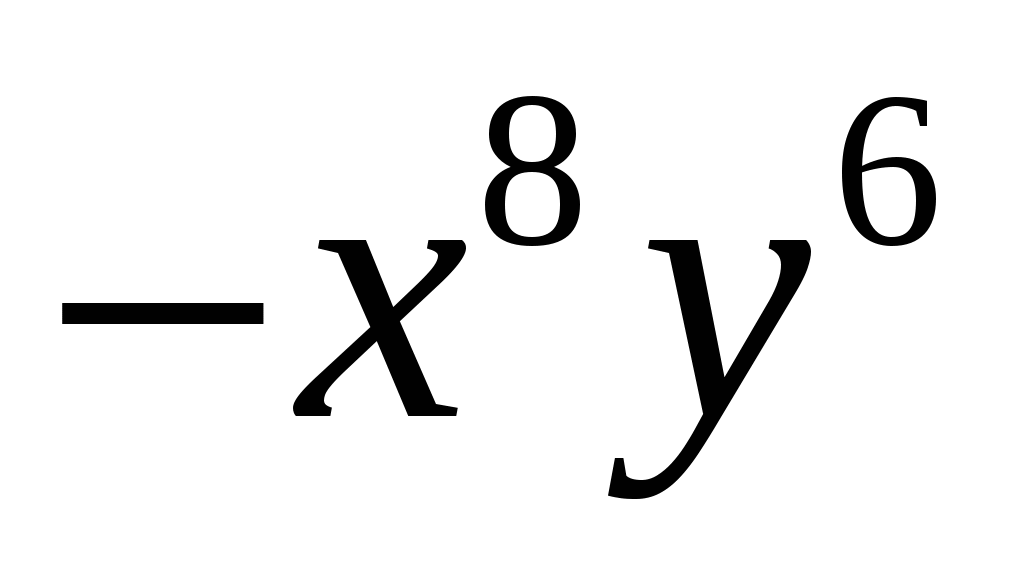 7. Упростите выражение .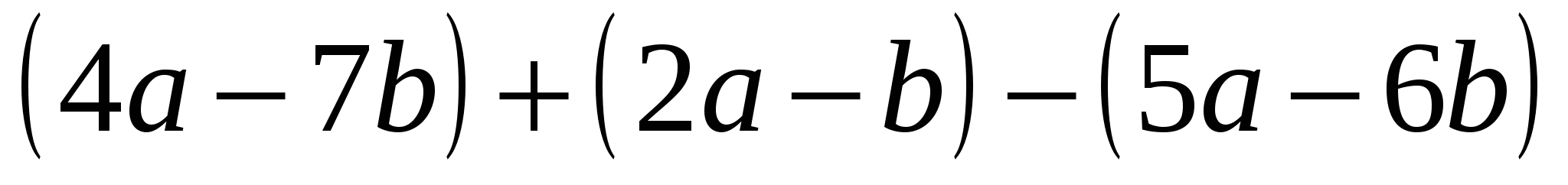 1)  2)  3)  4) 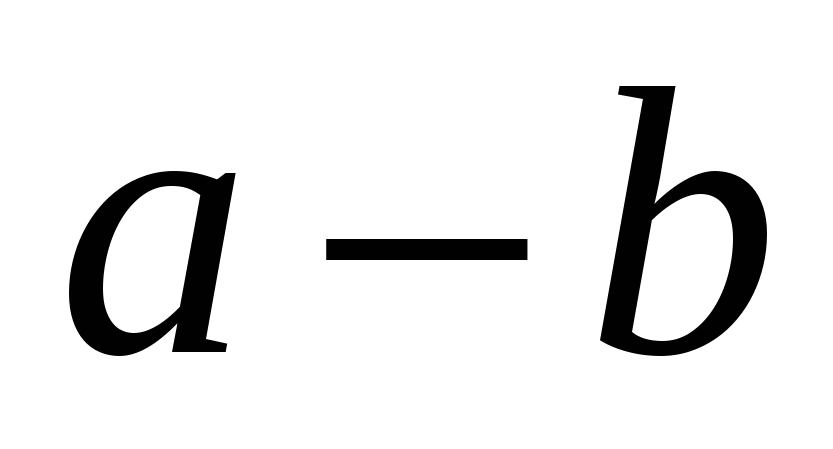 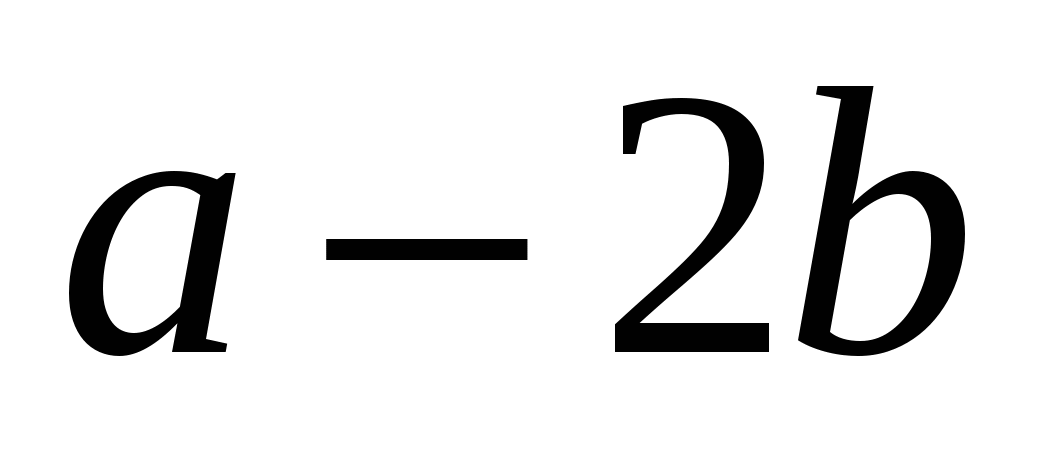 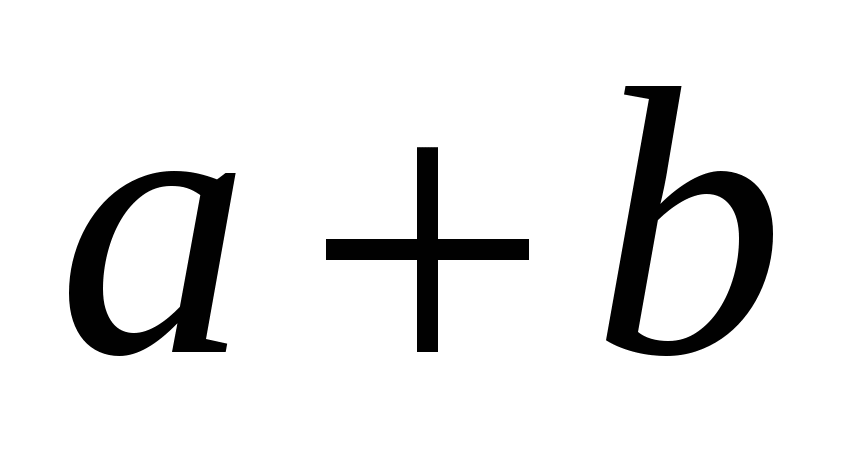 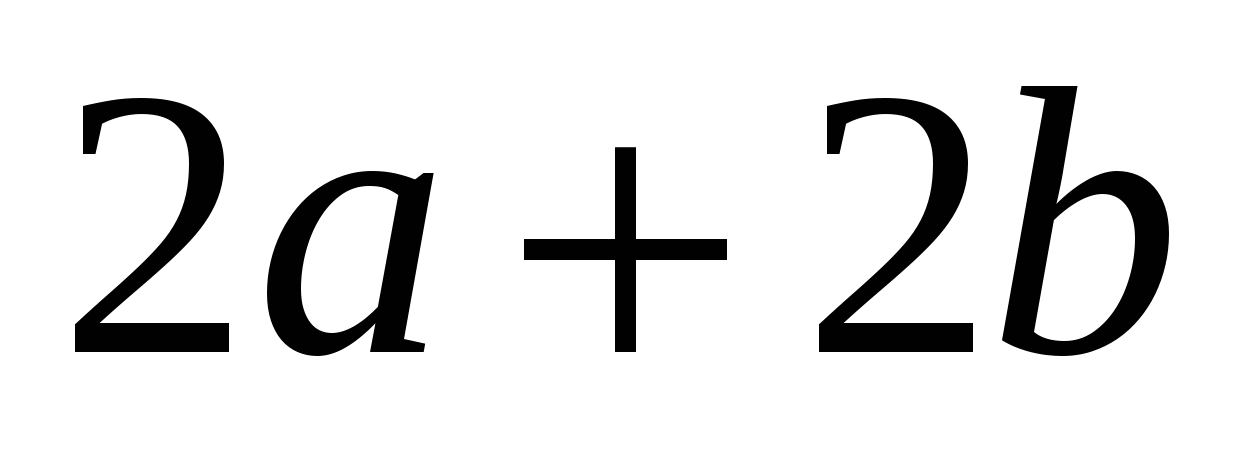 8. Найдите корень уравнения .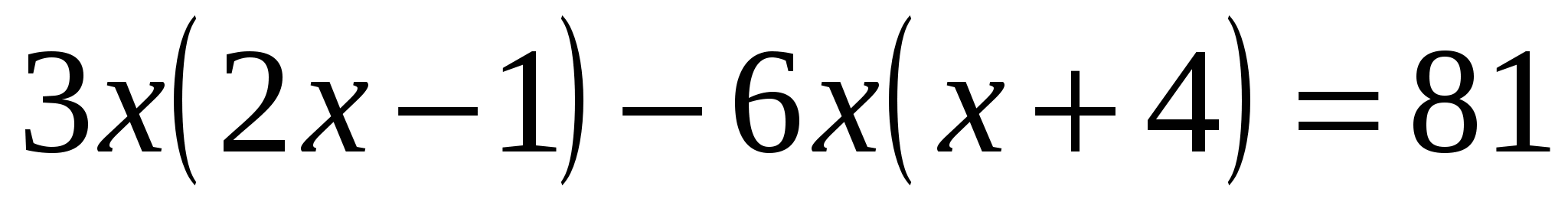 1) -9 2) 3 3) 9 4) -39. Выполните умножение .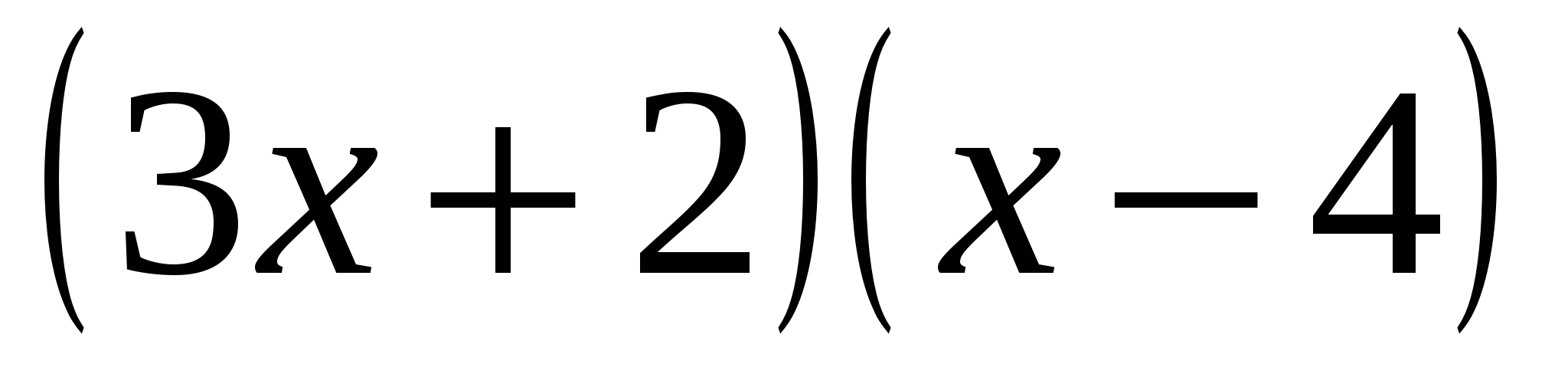 1)  2)  3)  4) 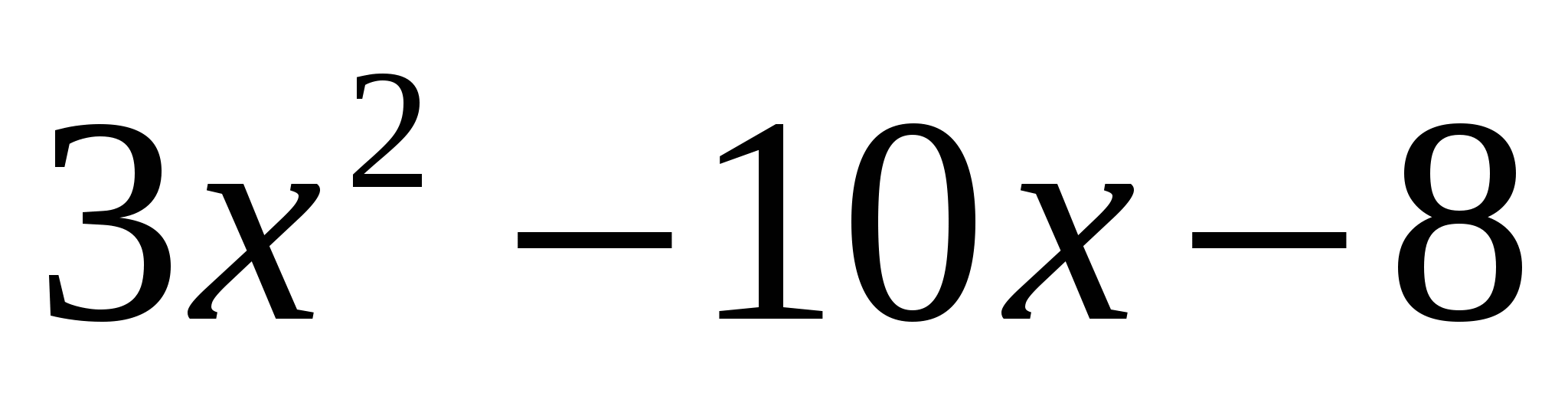 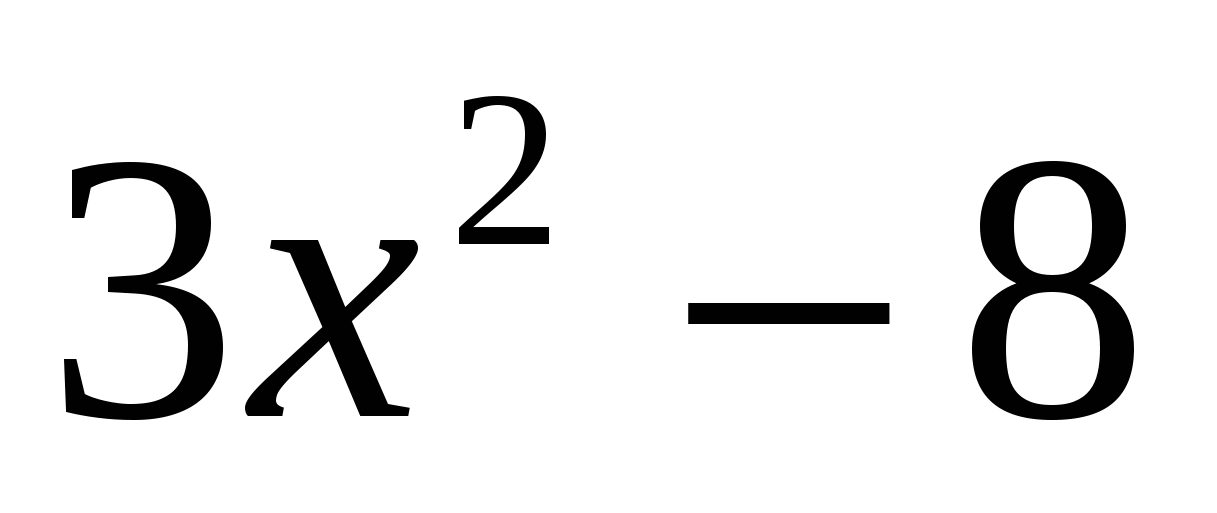 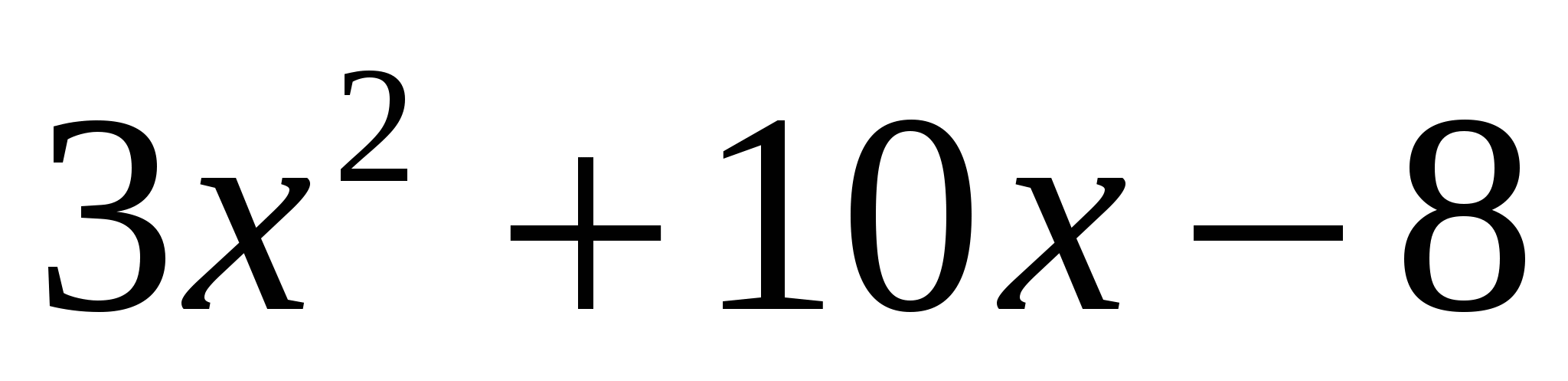 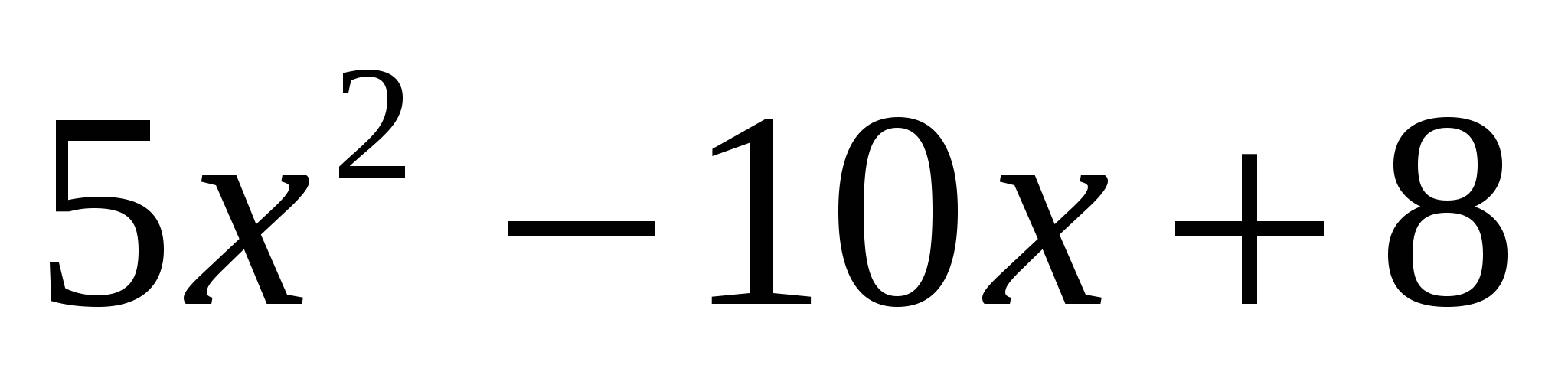 10. Выполните умножение: .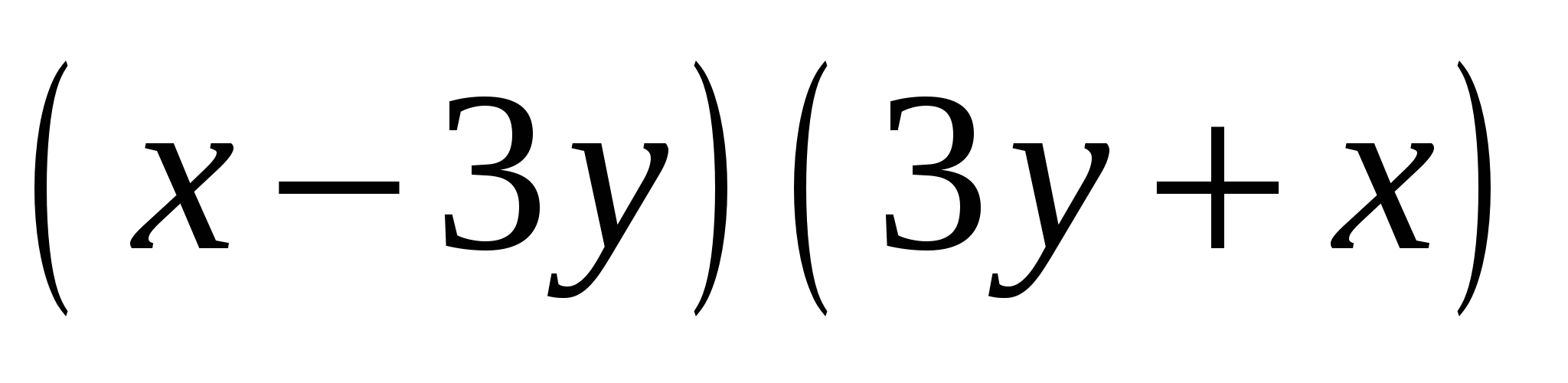 1)  2)  3)  4) 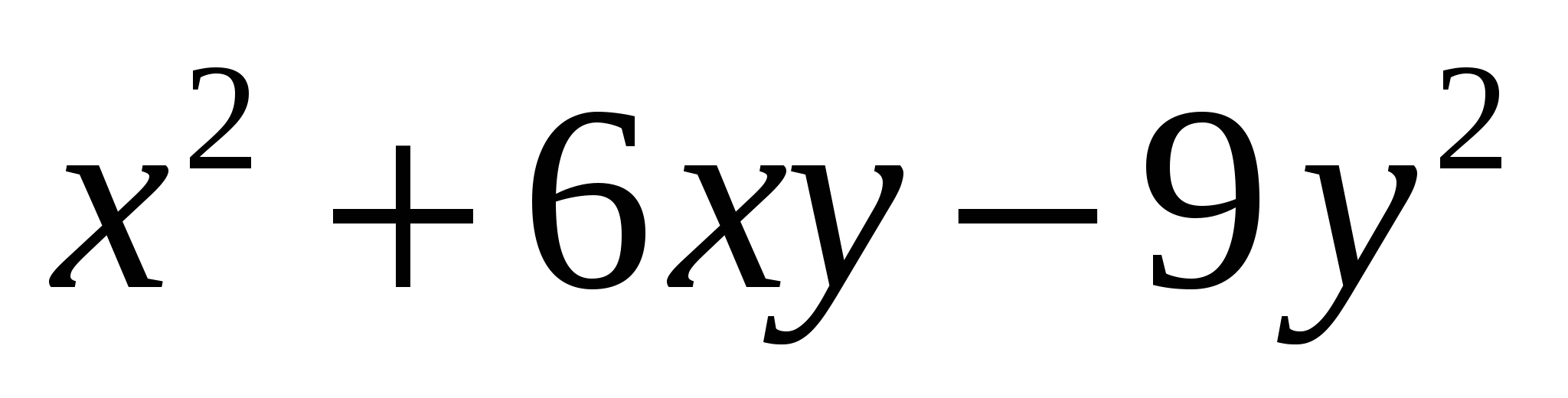 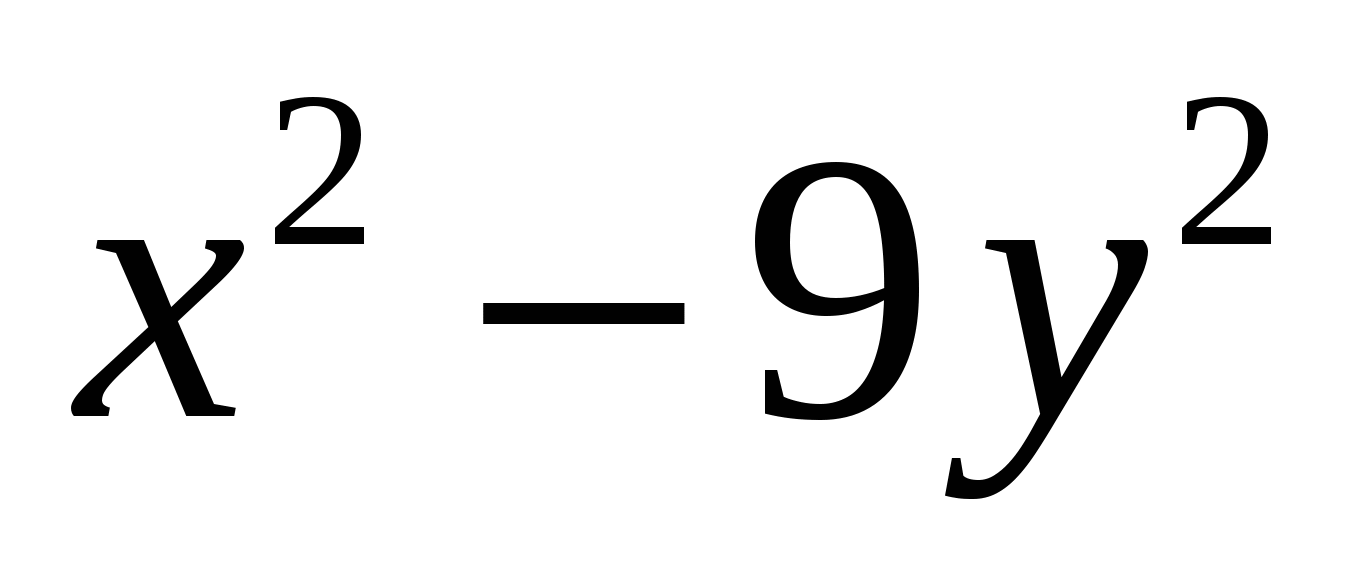 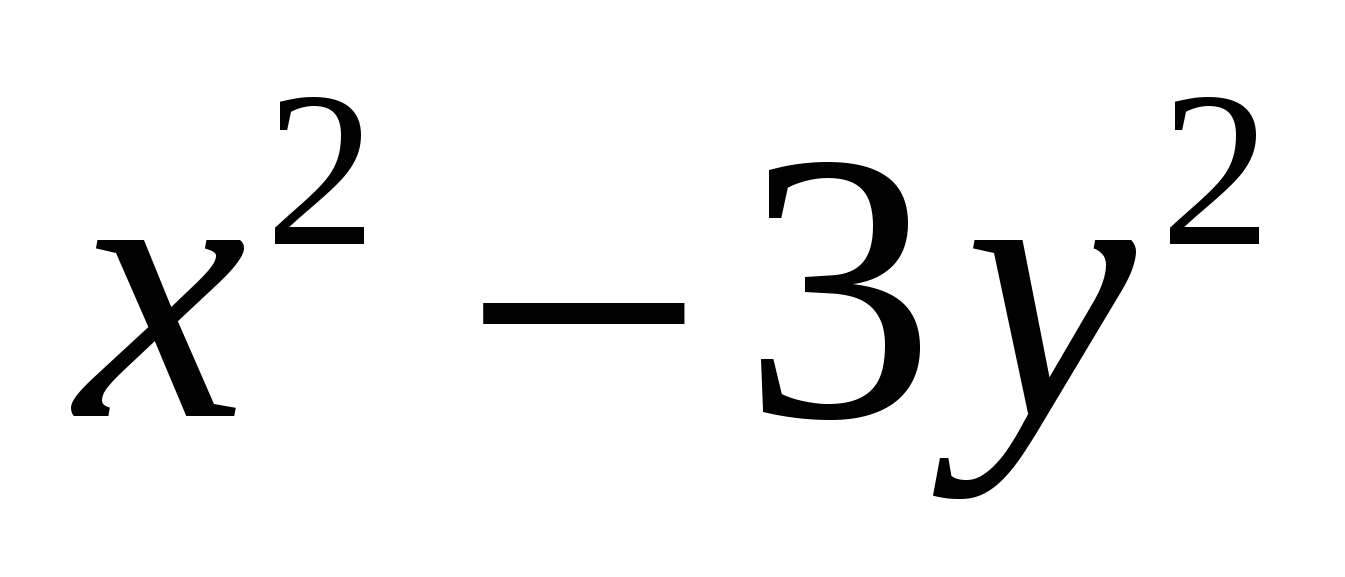 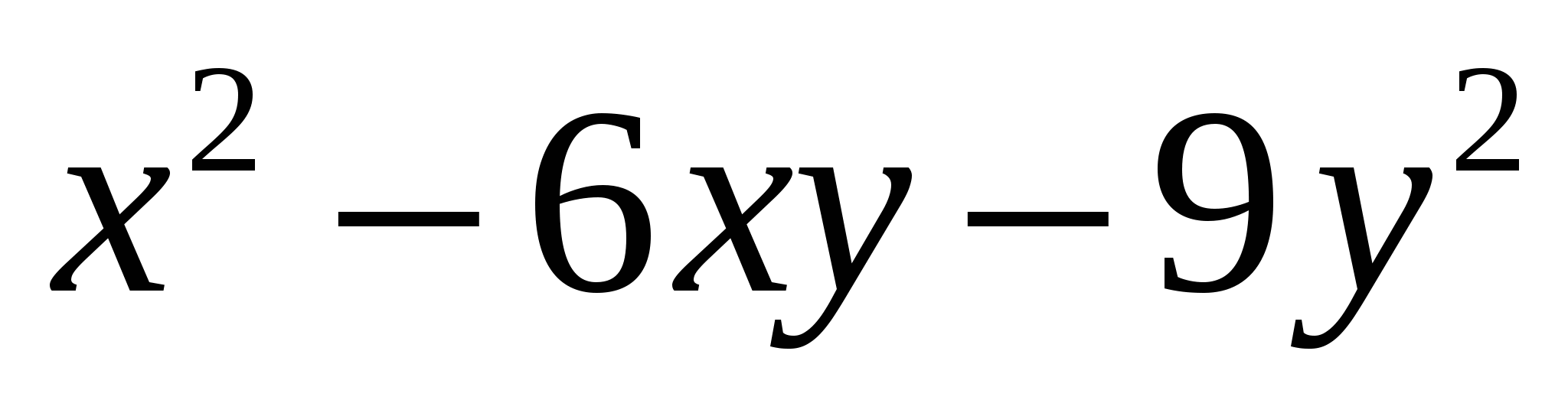 Модуль «Геометрия»11. Два угла треугольника равны 1160 и 340. Сколько градусов третий угол этого треугольника?Ответ:___________12. Выберите правильное утверждение:1. Если односторонние углы равны, то две прямые параллельны2. Если соответственные углы равны, то две прямые параллельны3. Если сумма соответственных углов равна 1800, то две прямые параллельны.4. Если сумма накрест лежащих углов равна 1800, то две прямые параллельны.13. Один из вертикальных углов равен 400. Сколько градусов другой угол?Ответ:_________14. В равнобедренном треугольнике угол при вершине равен 700 .Чему равны остальные углы?1). 700 и 700 2). 550 и 550 3). 700 и 400 4). невозможно вычислитьВ15. Треугольник АВС – равнобедренный (АВ=ВС). ВД-медиана.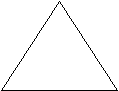 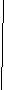 Угол АВД= 400. Чему равны углы треугольника ВДС.А СД1). 400 900 и 500 2). 450, 450 и 900 3). 400, 400 и 1000 4). невозможно вычислитьЧасть 2.Модуль «Алгебра»1. Решите уравнение (x – 2)2 + 8x = (х – 1)(1 + х).
2. Вычислите: 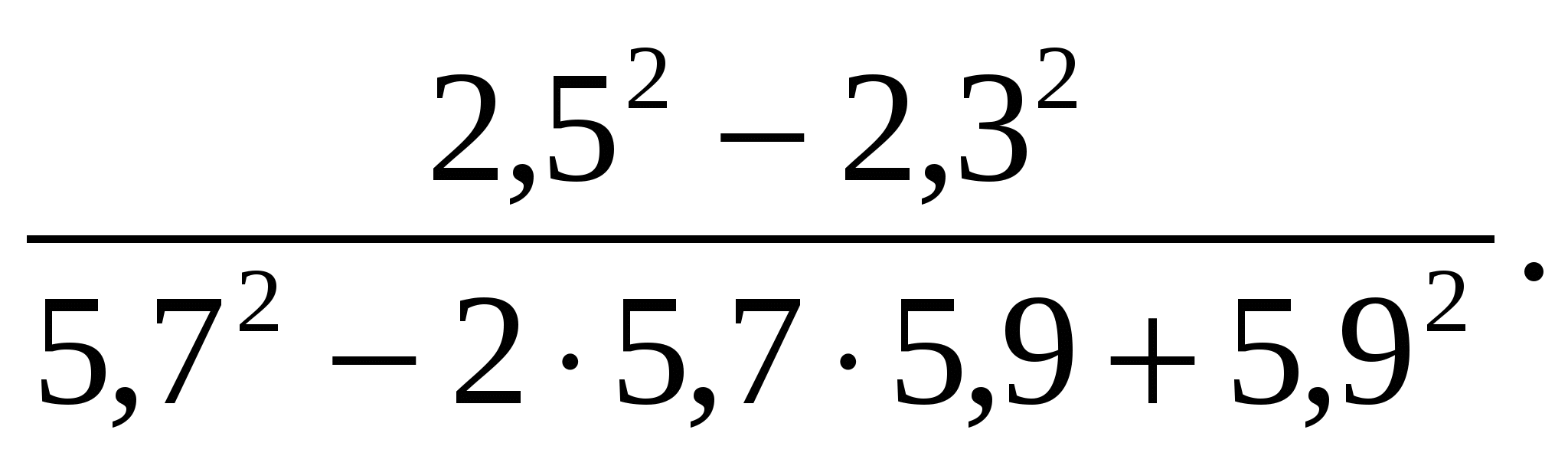 3. Упростите выражение (a – 6)(а + 2) − (a + 5)(а − 7) и найдите его значение при а = - 6,5Модуль «Геометрия»4. с По чертежу найдите угол 1, если1 а известно, что а в.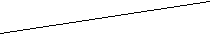 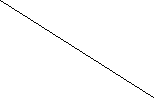 Перечертите, запишите дано, найти,в решение.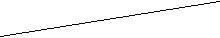 4605. Периметр равнобедренного треугольника равен 48 см. Его боковая сторона в 1,5 раза больше основания. Вычислите стороны треугольника. 
Вариант 2Часть 1.Модуль «Алгебра»1. Найдите значение функции 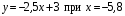 1) -5,8 2) 17,5 3) 11,5 4) -11,52. Функция задана формулой . Выберите значение аргумента, при котором .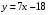 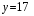 1) 17 2) 5 3) 4 4) 1013. Какая из точек принадлежит графику функции ?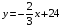 1)  2)  3)  4) 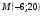 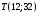 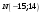 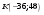 4. Найдите значение выражения: .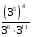 1) 9 2) 27 3) 81 4) 2435. Упростите выражение: .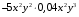 1)  2)  3)  4) 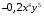 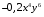 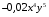 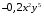 6. Представьте в виде одночлена стандартного вида: .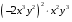 1)  2)  3)  4) 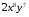 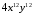 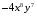 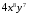 7. Упростите выражение: .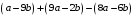 